ПРОЕКТР Е Ш Е Н И ЕСобрания  депутатов  муниципального  образования«Себеусадское сельское поселение»О внесении изменений в Решение Собрания депутатов муниципального образования «Себеусадское сельское поселение» от "27" ноября 2015 года № 54 «Положение о бюджетном процессе в муниципальном образовании «Себеусадское сельское поселение» В соответствии с Бюджетным кодексом Российской Федерации, Налоговым кодексом Российской Федерации, Федеральным законом от 06.10.2003 года № 131-ФЗ «Об общих принципах организации местного самоуправления в Российской Федерации», Уставом муниципального образования «Себеусадское сельское поселение"  Собрание депутатов муниципального образования «Себеусадское сельское поселение» РЕШАЕТ:1. Внести в  Положение о бюджетном процессе в муниципальном образовании «Себеусадское сельское поселение», утвержденное решением Собрания депутатов муниципального образования «Себеусадское сельское поселение» от   "27 " ноября 2015 года № 54 следующее изменение:- в пункте 3 статьи 8 Положения слова "региональных и местных налогов" заменить словами "региональных налогов, местных налогов и сборов"2.   Настоящее решение вступает в силу со дня его обнародования.3.   Обнародовать настоящее решение  в установленном порядке.4. Контроль за исполнением настоящего решения возложить на постоянную комиссию по бюджету, налогам и предпринимательству.Глава муниципального образования«Себеусадское сельское поселение»,председатель Собрания депутатов»			      	        И. П. Владимирова                                               «Волаксола ял кундем» муниципальный образованийын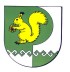 депутатше–влакын ПогынжоСобрание депутатов    муниципального образования  «Себеусадское сельское поселение» № "     "   2016 года